Visa Status - Visit / Transferable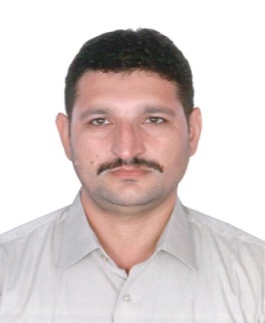 CURRICULUM VITAE							ALAMGIRALAMGIR.361333@2freemail.com  Career Objective:To work with a dynamic, team oriented competitive and co-operative environment in a reputable organization, where there is maximum chance of learning and grow as a professional, innovative and committed person with organization's policies.Qualification:D.A.E Electrical (Diploma of Associate Engineering) 3 years.              Govt College Of Technology PeshawarTwo Years Of Vocational Course                Govt Vocational Institute Ekka GhundMatriculation (Science)                Board of intermediate &Secondary Education PeshawarSkills:Strong presentation and communication skills.Strong interpersonal skills.Can handle critical situation and bear the work pressure.Microsoft Word.Microsoft Excel.Microsoft power point.Internet.Practical Experience :Worked with stratum owner association from Aug-2015 to Dec-2016 as a facilities engineer for(08) buildings in (DSO Dubai) to communicate with service provider to keep all buildings hard & soft Services to well maintained building with all facilitiesMonitoring of all mechanical/electrical/civil/plumbing worksIn case of any incident taking action on emergency basis Preparation of incident reports Preparation of daily  & monthly reports  Regular follow up for pending works   Worked as a Electrical Supervisor InCirta Electro Mechanical & Maintenanceof electrical work all army camps Abu Dhabi and Northern region From          (1/11/2013) Upto (!5/3.2015)Maintenance of all MEP WorkInstallation of Street Lights GI Poles and cable lyingInstallation of LCP (Light control panel) Installation of PVC pipes for Wiring in slabs of villasInstallation of Wiring in villas to all electrical pointsInstallation of MDB’S, SMDB’S and its terminationWorked With Pakistan Islamia Higher Secondary School Sharjah As a Maintenance EngineerFrom (9/9/2010) Upto (10/9/2013)To Control All The Electric Problems And Its SolutionLook After Over All Maintenance Of BuildingInstallation Of New Power Distribution BoardsMaintenance Of Fire Alarm SystemAlso Utility OfficerCable Laying For CCTV CamerasInstallation Of Water Pumps & Its Electrical TerminationAlso Attend Several Function As a Sound System ControllerWorked With Admak Alkharafi (Abudhabi) As Electrical ForemanFrom (11/6/2008) Upto (12/6/2010)Daily planning and achievement.Main power distribution and overtime controlCable glandding and termination.Power, lighting DB dressing.             I hereby certify that all details given are true to the best of my knowledge.                   If given a chance assure you that I will my level best to brainy out positive results.                    This will be satisfactory to the company it’s concerned.